UNIWERSYTET KAZIMIERZA WIELKIEGO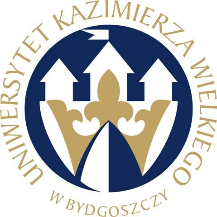 W BYDGOSZCZYul. Chodkiewicza 30, 85 – 064 Bydgoszcz, tel. 052 341 91 00 fax. 052 360 82 06NIP 5542647568 REGON 340057695www.ukw.edu.plUKW/DZP-281-D-3/2024Bydgoszcz 29.02.2024r.Do wszystkich WykonawcówOdpowiedź na pytanie Wykonawcydot. postępowania prowadzonego w trybie podstawowym bez negocjacji na: „Dostawa zestawu do chromatografii cieczowej z termostatem”Uniwersytet Kazimierza Wielkiego w Bydgoszczy informuje, że w postępowaniu pn. „Dostawa zestawu do chromatografii cieczowej z termostatem” w dniu 29.02.2024r. wpłynęło zapytanie o następującej treści:Pytanie 1 Czy Zamawiający wyrazi zgodę, aby dokumenty potwierdzające parametry oferowanego urządzenia (broszury, specyfikacje itp. ) składane razem z ofertą były w języku angielskim?Odpowiedź 1Zamawiający dopuszcza możliwość złożenia przedmiotowych środków dowodowych w języku angielskim.Kanclerz UKWmgr Renata Malak